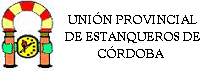 CIRCULAR: 5/2014FECHA: 13/02/2014ASUNTO: ORDEN HAP 149/2014, DE 31 DE ENERO POR LA QUE SE APRUEBA EL MODELO DE DECLARACIÓN-LIQUIDACIÓN DE LA TASA PARA PUNTOS DE VENTA CON RECARGOEstimados/as compañeros/as: Ha sido publicado en el BOE La Orden HAP 149/2014, de 31 de enero, por la que se aprueba el modelo declaración-liquidación de la tasa para puntos de venta con recargo establecida en la Ley 13/98, de 4 de mayo, de ordenación del mercado de tabacos y normativa tributaria.La Orden incluye las siguientes novedades:De acuerdo al contenido de la Ley 14/2013, de 27 de septiembre, de apoyo a los emprendedores, la Orden HAP 149/2014 modifica el hecho imponible y el devengo de la tasa, para los supuestos de autorización para la venta con recargo. Aunque no tiene una incidencia directa en nuestro colectivo, si resulta un cambio reseñable para los puntos de venta con recargo, estableciendo como hecho imponible la comprobación del cumplimiento de las condiciones requeridas para la obtención de la autorización de cada punto de venta con recargo de labores de tabaco, así como la revisión de dichas condiciones en las sucesivas renovaciones de la autorización. Las Tasas se devengaran según los casos, en el momento de presentarse la solicitud de autorización o renovación de la actividad de venta con recargo con lo que no cabe solicitar devolución del importe en caso de denegación.En cuanto al modelo de declaración liquidación, varía la definición de algunos conceptos: en el punto I DATOS DEL ESTABLECIMIENTO, se modifican las 2 primeras casillas, pasando a denominarse EPÍGRAFE I.A.E y TIPO DE ESTABLECIMIENTO.La Orden HAP exige la liquidación de una tasa por cada punto de venta  con recargo solicitado. Como ya conocéis el importe de la tasa para 2014 asciende a 222,02 €.Sin otro particular, recibid un cordial saludo.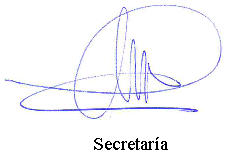               UNPRECOC/ San Diego de Alcalá, nº 6 – Bajo dcha., 14005 – Córdoba  Tel. 957 23 23 55 – Fax 957 23 01 92                                                                                Correo Electrónico: unpreco@telefonica.net – Web: www.unpreco.com – Blog integrado en la propia Web 